ПОСТАНОВЛЕНИЕ                с. Старый Куклюк                        КАРАР№ 10                                                                 от «14» декабря  2023 гО подготовке и проведении новогодних мероприятийна территории Старокуклюкского сельского поселения Елабужского муниципального района 	Руководствуясь Федеральным законом ФЗ-131 «Об общих принципах организации местного самоуправления в Российской Федерации», Постановлением Кабинета Министров Республики Татарстан от 09.12.2014 г. № 965 «Об установлении на территории Республики Татарстан особого противопожарного режима», а такжев целях обеспечения пожарной безопасности новогодних праздничных мероприятий, жизни и здоровья граждан, имущества физических и юридических лиц, государственного и муниципального имущества, в соответствии со статьей 30 Федерального закона от 21 декабря 1994 года № 69-ФЗ «О пожарной безопасности» и статьей 25 Закона Республики Татарстан от 18 мая 1993 года № 1866-XXII «О пожарной безопасности» и в целях подготовки и проведения новогодних мероприятий в Старокуклюкском сельском поселенииПОСТАНОВЛЯЮ:	1.Утвердить:
          	1.1.  Положение о проведении конкурса на лучшее Новогоднее оформление на территории Старокуклюкского сельского поселения Елабужского муниципального  района (Приложение 1).		1.2. График дежурства в праздничные дни (Приложение 2).	2. Определить местом для применения пиротехнических изделий на территории   майдана , находящийся в 500 метрах от   здания  СДК.	3. Рекомендовать учреждениям культуры и образования:3.1. Обеспечить соблюдение требований пожарной безопасности в период подготовки и проведения новогодних праздничных мероприятий.    3.2. Согласовать с отделом надзорной деятельности по ЕМР безопасность мест проведения новогодних мероприятий. 3.3. Не допускать хранение и применение пиротехнических изделий с огневым эффектом в помещениях.          3. Контроль за исполнением данного постановления оставляю за собой.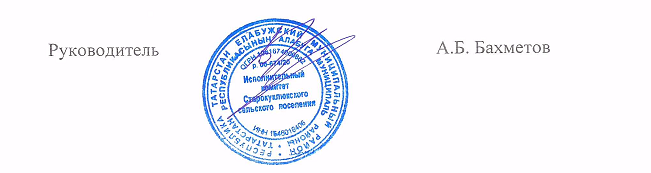 Приложение №2 к постановлению исполнительного комитета Старокуклюкского сельского поселения Елабужского муниципального района                                                                                     № 10  от 14 декабря 2023 гГрафик дежурства в праздничные днина территории Старокуклюкского сельского поселения (по согласованию).ИСПОЛНИТЕЛЬНЫЙ КОМИТЕТ СТАРОКУКЛЮКСКОГО СЕЛЬСКОГО ПОСЕЛЕНИЯЕЛАБУЖСКОГО МУНИЦИПАЛЬНОГО РАЙОНАРЕСПУБЛИКА ТАТАРСТАНул. Садовая 1А, с. Старый Куклюк, 423618  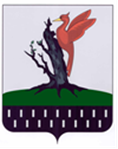 ТАТАРСТАН  РЕСПУБЛИКАСЫ АЛАБУГА  МУНИЦИПАЛЬРАЙОНЫ  ИСКЕ КУКЛЕК  АВЫЛ 
ЖИРЛЕГЕ БАШКАРМА            КОМИТЕТЫБакча урамы .1А, Иске Куклек авылы,         423618№ п/п             Ф.И.О.        Дата   Часы    работы  Телефон1Колчина Татьяна Павловна30.12.20238.00-19.007-48-182Колчина Татьяна Павловна31.12.20238.00-19.007-48-183Бахметов Аркадий Борисович01.01.20248.00-19.00891969653584Бахметов Аркадий Борисович02.01.20248.00-19.00891969653585Колчина Татьяна Павловна03.01.20248.00-19.007-4-186Бахметова Гульнара Рашитовна04.01.20248.00-19.007-48-257Бахметова Гульнара Рашитовна05.01.20248.00-19.007-48-258Миннегалиева Лариса Петровна 06.01.20248.00-19.007-48-189Миннегалиева Лариса Петровна 07.01.20248.00-19.007-48-1810Бахметов Аркадий Борисович08.01.20248.00-19.0089196965358